Календарно-тематичне планування 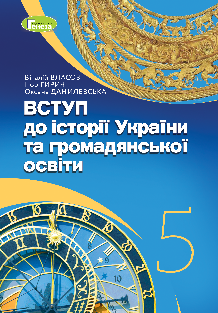 «Вступ до історії України та громадянської освіти», 5 клас за підручником Віталія Власова, Ігоря Гирича, Оксани Данилевської (Київ: Генеза, 2022)І семестрІ семестрІ семестрІ семестр№  урокуДатаТема урокуПриміткаВступВступВступВступ1Предмет шкільної історіїРозділ 1. Науки, що вивчають минулеРозділ 1. Науки, що вивчають минулеРозділ 1. Науки, що вивчають минулеРозділ 1. Науки, що вивчають минуле2Історія як наука про розвиток людства3Джерела історичної інформації4Значення археології для дослідження минулогоАрхеологічні скарби України5Спеціальні історичні дисципліни6Писемні пам’ятки та їх дослідження7Фольклор як історичне джерело8Узагальнення і тематичний контрольРозділ 2. Історичний час і простірРозділ 2. Історичний час і простірРозділ 2. Історичний час і простірРозділ 2. Історичний час і простір9Лічба часу в народів світу та на теренах України10Лічба часу в історії11Способи впорядкування хронологічних даних12Історія приладів для вимірювання часу13Історія світу та України на лінії часу14Історична картаІсторичний простір на картах упродовж історії15Українські землі на картах упродовж історії16Узагальнення і тематичний контрольІІ семестрІІ семестрІІ семестрІІ семестрРозділ 3. Історична наука та історична пам’ятьРозділ 3. Історична наука та історична пам’ятьРозділ 3. Історична наука та історична пам’ятьРозділ 3. Історична наука та історична пам’ять17Становлення історичної науки18Видатні українські історики19Музеї та архіви20Історична пам’ять21Міфи в історії. Усна історія 22Історія України в пам’ятках і пам’ятниках23Пам’ятки історії рідного краю24Узагальнення і тематичний контрольРозділ 4. Розвиток людства впродовж історіїРозділ 4. Розвиток людства впродовж історіїРозділ 4. Розвиток людства впродовж історіїРозділ 4. Розвиток людства впродовж історії25Поява і розселення людини на Землі. Перші люди на українських теренах26Історія людства та України від давнини до сучасності27Людина і довкілля протягом історії28Людина в суспільстві29Народи, які проживають на теренах України30Права та обов’язки людини впродовж історії31Світогляд, наукові знання та художня культура впродовж історії32Узагальнення і тематичний контроль33Узагальнення до курсу «Вступ до історії України та громадянської освіти»